           LINSLADE BOWLS CLUB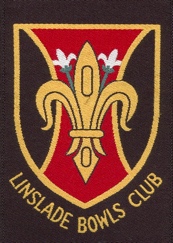        MEMORIAL PLAYING FIELDS, MENTMORE ROAD, LINSLADE, LEIGHTON BUZZARD, BEDS.                              Tel. 01525 371507 AFFILIATED TO THE ENGLISH BOWLING ASSOCIATION AND THE BEDFORDSHIRE COUNTY BOWLING ASSOCIATION2020 Bowling ladder LeagueAs there are no usual competitions likely to be held during the 2020 season, it has been agreed by the committee to start up a “Bowls ladder” to provide an element of competition for those members wishing to play under the “Covid-19” rules. The ladder is open to all playing members, both ladies and gents. The format for the individual games will be 2 woods and 21 ends	Ladder OperationA draw has been made from those members that have indicated a wish to participate. Any further members wishing to join the ladder must contact A Robertson and they will join at the bottom of the ladderAny person can challenge any person on the ladder that is up to 3 places above them at the time of the challenge. Challenges must be accepted and played within 5 days, otherwise the challenger wins by default.If the challenger is successful in winning the match, then the two players swap positions on the ladder. If the challenger loses the match, then the players stay in the same position on the ladder.Players cannot play each other in consecutive matches.The competition winner will be the member at the top of the ladder on Sunday 27th September 2020Match Rules All members must abide by the club “Covid-19 Rules” at all timesOnly one player will cast the jack and touch the mats for the whole game, this being determined by the toss of a coin at the start.However, the order of play will be the same as normal with the winner of the previous end having the first wood.Games will be over 21 ends or 90 minutes, whichever is the shorter.Ladder AdministrationThe ladder will be administered by Alan Robertson, Tel 01525 370439 or email byerleyrobertson@gmail.comIt is hoped that the updated ladder will be posted on the club web site and on the notice board outside the clubhouse.Challenge Process Check current ladder either on website or contacting A Robertson,Make challenge and book rink as current procedures.Once the game has been played, advise Alan Robertson of the result either by text message on 07854315042, email, or leave message on answerphone.Ladder positions will be adjusted on how the ladder stands when the result is advised.